ANEXO VPROPUESTA DE PLAN DE ACCIÓNV Curso Internacional en Gestión Sostenible de Residuos Sólidos en América Latina y el Caribe. Modalidad E-Learning.AntecedentesLa Pontificia Universidad Católica de Valparaíso, junto a ONU Programa para el Medio Ambiente, realizarán un seguimiento y monitoreo a los/as becarios/as, con el fin de medir el impacto de los conocimientos adquiridos por los becarios y su incidencia en la gestión de residuos a partir de su contexto laboral/institucional y realidad de su país.  De este modo, se espera obtener información sobre lo siguiente: La sustentabilidad de las actividades propuestas por los participantes de cada país en el desarrollo de su Estrategia, Política, Plan de gestión o análisis de casos particulares en gestión sostenible de residuos sólidos, y en particular sobre disposición final. El fortalecimiento de los vínculos entre los participantes, la conformación de una red profesional de Latinoamérica y el Caribe que trabaje por la gestión sostenible de residuos sólidos. 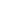 Propósito del desarrollo de una Propuesta.El Curso Internacional en “Gestión Sostenible de Residuos Sólidos en América Latina y el Caribe: Cierre, sellado y reinserción de basurales a cielo abierto” Modalidad E-Learning, tiene como objetivo mejorar las capacidades y conocimientos en materia de gestión de residuos sólidos en la realidad institucional/nacional a la que pertenecen los participantes de la región. Asimismo, se busca impulsar iniciativas de los asistentes, por medio del desarrollo de propuestas basadas en el desarrollo de Estrategias/Políticas/Planes o casos particulares de estudio, en las que se transfiera a sus instituciones u organizaciones el conocimiento adquirido (o parte de él), una vez reinsertados en sus respectivos ámbitos laborales de sus países. Para ello, se debe elaborar una Propuesta de actividad(es) concretas que permitan tender hacia una gestión más sostenible de los residuos sólidos, que sean de interés para la organización a la cual pertenece y que se puedan implementar de regreso en su país. Ver y presentar Formulario de Propuestas incluido al final de este documento.  Por lo tanto, se deben considerar iniciativas viables, de acuerdo al contexto de su organización y su puesto de trabajo, las que debieran ser implementadas después de haber finalizado el curso. En la evaluación se considerarán los siguientes criterios: claridad de los objetivos, coherencia con el contexto de la institución en la que se desempeña y su cargo, alcance de los resultados esperados (impacto esperado, medible y alcanzable en un plazo de seis meses). Durante el desarrollo del curso, deberá realizar una presentación de la Propuesta (Estrategia, Política, Plan, caso particular a analizar), el cual deberá ser retroalimentado durante el desarrollo del programa de capacitación. Aquellos que resulten seleccionados deberán reportar los avances de lo anterior.A continuación encontrará el Formulario a utilizar para la elaboración de su propuesta, el que deberá ser llenado íntegramente para su postulación a las becas AGCID – PUCV – ONU Programa para el Medio Ambiente:FORMULARIO DE PROPUESTA“Gestión Sostenible de Residuos Sólidos en América Latina y el Caribe”FORMULARIO DE PROPUESTA“Gestión Sostenible de Residuos Sólidos en América Latina y el Caribe”FORMULARIO DE PROPUESTA“Gestión Sostenible de Residuos Sólidos en América Latina y el Caribe”FORMULARIO DE PROPUESTA“Gestión Sostenible de Residuos Sólidos en América Latina y el Caribe”Datos GeneralesPaís:Cuidad:Fecha:Nombre y Apellido Institución y cargo actualIndique las principales Estrategias/Políticas/Planes vigentes en su país, provincia u organización, como también comente algunos programas, proyectos y estudios que se desarrollan actualmente en temas de gestión de residuos sólidos y sostenibilidad (no más de 250 palabras)Indique las principales Estrategias/Políticas/Planes vigentes en su país, provincia u organización, como también comente algunos programas, proyectos y estudios que se desarrollan actualmente en temas de gestión de residuos sólidos y sostenibilidad (no más de 250 palabras)Indique las principales Estrategias/Políticas/Planes vigentes en su país, provincia u organización, como también comente algunos programas, proyectos y estudios que se desarrollan actualmente en temas de gestión de residuos sólidos y sostenibilidad (no más de 250 palabras)Indique las principales Estrategias/Políticas/Planes vigentes en su país, provincia u organización, como también comente algunos programas, proyectos y estudios que se desarrollan actualmente en temas de gestión de residuos sólidos y sostenibilidad (no más de 250 palabras)Título del Proyecto/ Propuesta.Objetivo generalEl Objetivo general debe englobar el propósito de la propuesta. Ejemplos: Fortalecer las capacidades del país, provincia  u organización en gestión sostenible de residuos sólidos. Proponer una Estrategia, Plan, Política o análisis de caso en materias asociadas a la gestión de residuos sólidos con enfoque en  la sostenibilidad, etc.El Objetivo general debe englobar el propósito de la propuesta. Ejemplos: Fortalecer las capacidades del país, provincia  u organización en gestión sostenible de residuos sólidos. Proponer una Estrategia, Plan, Política o análisis de caso en materias asociadas a la gestión de residuos sólidos con enfoque en  la sostenibilidad, etc.El Objetivo general debe englobar el propósito de la propuesta. Ejemplos: Fortalecer las capacidades del país, provincia  u organización en gestión sostenible de residuos sólidos. Proponer una Estrategia, Plan, Política o análisis de caso en materias asociadas a la gestión de residuos sólidos con enfoque en  la sostenibilidad, etc.Objetivos específicosLos objetivos específicos buscan desglosar el objetivo general en elementos parciales, su logro se debe poder evaluar a través de resultados medibles, los que en su conjunto debieran mostrar el logro del objetivo general. Ej. Identificación de criterios prioritarios para la implementación de una Estrategia/Plan/Política/Caso en particular. Reconocer a los-las diferentes partes vinculantes en su desarrollo. Desarrollo de un ciclo de charlas, seminarios, y/o difusión etc. Etc.Los objetivos específicos buscan desglosar el objetivo general en elementos parciales, su logro se debe poder evaluar a través de resultados medibles, los que en su conjunto debieran mostrar el logro del objetivo general. Ej. Identificación de criterios prioritarios para la implementación de una Estrategia/Plan/Política/Caso en particular. Reconocer a los-las diferentes partes vinculantes en su desarrollo. Desarrollo de un ciclo de charlas, seminarios, y/o difusión etc. Etc.Los objetivos específicos buscan desglosar el objetivo general en elementos parciales, su logro se debe poder evaluar a través de resultados medibles, los que en su conjunto debieran mostrar el logro del objetivo general. Ej. Identificación de criterios prioritarios para la implementación de una Estrategia/Plan/Política/Caso en particular. Reconocer a los-las diferentes partes vinculantes en su desarrollo. Desarrollo de un ciclo de charlas, seminarios, y/o difusión etc. Etc.Resultado esperadoEl resultado esperado se refiere a la identificación de cómo se reflejará el logro de los objetivos tanto en la organización a la que pertenece como al sistema al que pertenece. Ej. Número de personas capacitadas. Diseño o Actualización/implementación de Estrategia/Política/Plan de calidad en la organización. Actualización de norma. Implementación de instructivo. Seguimiento caso particular, Etc.El resultado esperado se refiere a la identificación de cómo se reflejará el logro de los objetivos tanto en la organización a la que pertenece como al sistema al que pertenece. Ej. Número de personas capacitadas. Diseño o Actualización/implementación de Estrategia/Política/Plan de calidad en la organización. Actualización de norma. Implementación de instructivo. Seguimiento caso particular, Etc.El resultado esperado se refiere a la identificación de cómo se reflejará el logro de los objetivos tanto en la organización a la que pertenece como al sistema al que pertenece. Ej. Número de personas capacitadas. Diseño o Actualización/implementación de Estrategia/Política/Plan de calidad en la organización. Actualización de norma. Implementación de instructivo. Seguimiento caso particular, Etc.Metodología y contenido general de la/s actividad/esSe debe indicar, al menos de modo general, cómo espera cumplir con los objetivos planteados, identificando las actividades principales que debiera realizar. Ej. Análisis de los datos históricos respecto de los clientes de la organización.  Análisis del proceso logístico para identificación de recursos críticos. Charla sobre la gestión sostenible de residuos sólidos. Reunión informativa con los altos directivos para presentar propuestas asociadas a  Estrategias/Políticas/Planes/Programas/Normativa sobre Gestión de Residuos y propuesta de organigrama para su implementación.   Etc.Se debe indicar, al menos de modo general, cómo espera cumplir con los objetivos planteados, identificando las actividades principales que debiera realizar. Ej. Análisis de los datos históricos respecto de los clientes de la organización.  Análisis del proceso logístico para identificación de recursos críticos. Charla sobre la gestión sostenible de residuos sólidos. Reunión informativa con los altos directivos para presentar propuestas asociadas a  Estrategias/Políticas/Planes/Programas/Normativa sobre Gestión de Residuos y propuesta de organigrama para su implementación.   Etc.Se debe indicar, al menos de modo general, cómo espera cumplir con los objetivos planteados, identificando las actividades principales que debiera realizar. Ej. Análisis de los datos históricos respecto de los clientes de la organización.  Análisis del proceso logístico para identificación de recursos críticos. Charla sobre la gestión sostenible de residuos sólidos. Reunión informativa con los altos directivos para presentar propuestas asociadas a  Estrategias/Políticas/Planes/Programas/Normativa sobre Gestión de Residuos y propuesta de organigrama para su implementación.   Etc.